Üdvözlünk a 16. SEMMELWEIS KÖNYVHÉT alkalmából, 
a 2019/2020-as egyetemi tanév kezdetén!Tanulmányaidhoz sok sikert kívánunk!A Semmelweis Kiadó honlapján tájékozódhatsz a legújabb tankönyvekről, jegyzetekről, e-könyvekről, letölthetsz fontos dokumentumokat, de egyéb híreket, publikációkat is olvashatsz. Kérünk, regisztráld magad honlapunkon: www.semmelweiskiado.hu, és kérd hírlevelünket!ÁLTALÁNOS ORVOSTUDOMÁNYI KAR, IV. ÉVFOLYAMÁfás számla igényedet kérjük fizetéskor előre jelezd, mert utólag nem áll módunkban számlát adni. Könyvet és jegyzetet kizárólag sértetlen állapotban cserélünk, számla vagy nyugta ellenében. A könyv és a jegyzet szerzői jogi oltalom és kizárólagos kiadói felhasználási jog alatt áll (1999. évi LXXVI. törvény). Bármely részének vagy egészének mindennemű többszörözése a Kiadó engedélye nélkül jogsértő és büntetendő!Közös nyelvünk a könyv!							TASTE the universe of books!Szerző / szerkesztőKönyv / jegyzet címeKiadói áradb+ 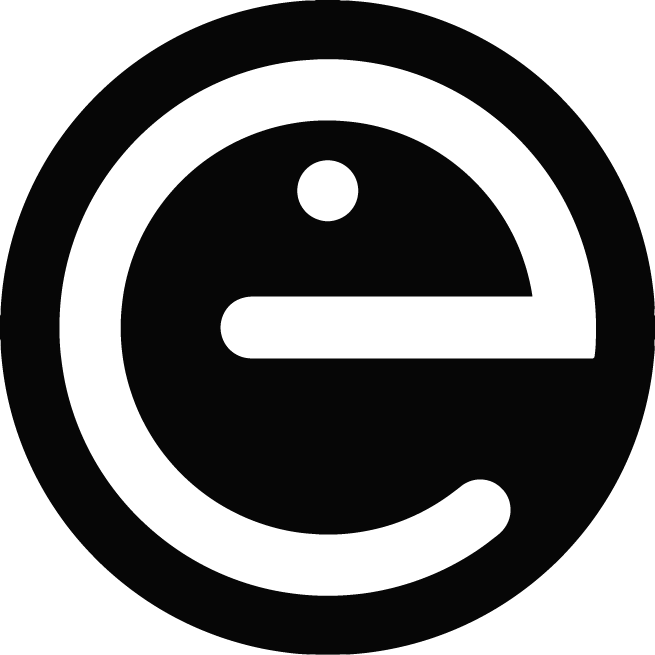 Balázs J., Miklósi M.A gyermek és ifjúkor pszichés zavarainak tankönyve3.970 Ft.+ Barabás J., Orosz M.,Szájsebészet és fogászat6.800 Ft.Bedros J. RóbertKlinikai obezitológia12.800 Ft.Bodoky György, Kopper LászlóGasztroenterológiai onkológia2.000 Ft.Büki András, Szeifert GyörgyA neurotraumatológia alapjai6.000 Ft.Cserháti EndreGyakorlati gyermek- tüdőgyógyászat600 Ft.+ Flautner L., Sárváry A.Sebészet és traumatológia tankönyve (spirálos)6.000 Ft.Fülöp VilmosAz immunológia időszerű kérdései a humánreprodukcióban1.000 Ft.+ Gáborján AnitaAudiológiai diagnosztika4.800 Ft.Gary D . Hammer, Stephen J. McPheeKórélettan – Bevezetés a klinikai orvostudományba13.000 Ft.Gerő Gy.- Molnár G.Nőgyógyászati Laparoszkópia és Hiszteroszkópia12.000 Ft.Jakobovits Á.-Jakobovits A.A humán magzat etológiája1.500 Ft.+ Karlinger KingaRadiológia a gyakorlatban2.500 Ft.Keltai MátyásKardiológia500 Ft.Kis ÉvaA gyermekradiológia alapjai5.000 Ft.Magyar Pál, Vastag EndrePulmonológiai betegségek3.000 Ft.+ Major LászlóA katasztrófa felszámolás egészségügyi alapjai500 Ft.Marsha M. LinehanKészségfejl. gyak. a borderline személyiségzavar kezeléséhez2.700 Ft.+ Nagy B., Lázár L., Rigó J.Praenatalis molekuláris genetika1.000 Ft.+ Nagy ZoltánVascularis neurológia3.000 Ft.+ Sönke,MüllerMemorix. Sürgős esetek ellátása5.600 Ft.Szegedi NándorKARDIOLÓGIA zsebkönyv (szak) vizsgára készülőknek3.400 Ft.+ Szendrői MiklósAz Ortopédia tankönyve12.000 FtTompa AnnaNépegészségtani ismeretek1.500 Ft.+ Tringer LászlóA pszichiátria tankönyve6.900 Ft.Tulassay TivadarGyermekgyógyászati sürgősségi protokollok 2.1.600 Ft.Tulassay Tivadar-Veres GáborGyermekgyógyászati differenciáldiagnosztika 2.2.000 Ft.+ Tulassay Zsolt-Matolcsy AndrásAz onkológia tankönyve10.000 Ft.+ Unoka ZsoltA pszichoterápia alapjai4.800 Ft.Vadász PálAz általános mellkassebészet tankönyve1.000 Ft.Weber Gy.,Ferencz A.,Sándor J.Műtéttan11.500 Ft.+ E-könyvként is rendelhető. Bővebb információ honlapunkon: www.semmelweiskiado.huE-könyvként is rendelhető. Bővebb információ honlapunkon: www.semmelweiskiado.huE-könyvként is rendelhető. Bővebb információ honlapunkon: www.semmelweiskiado.hucsak  Hajdú JúliaPerinatalis kardiológiai diagnosztika és terápia3.200 Ft.csak Jakobovits Ákos, Jakobovits AntalA humán magzat klinikopatológiája2.200 Ft.csak Csak E-könyvként rendelhető meg. A boltban fizethető készpénzzel és bankkártyával. A www.semmelweiskiado.hu honlapon bankkártyával fizethető. E-mail cím megadása KÖTELEZŐ. Ezzel az e-mail címmel kell a honlapon regisztrálni a letöltéshez.Csak E-könyvként rendelhető meg. A boltban fizethető készpénzzel és bankkártyával. A www.semmelweiskiado.hu honlapon bankkártyával fizethető. E-mail cím megadása KÖTELEZŐ. Ezzel az e-mail címmel kell a honlapon regisztrálni a letöltéshez.Csak E-könyvként rendelhető meg. A boltban fizethető készpénzzel és bankkártyával. A www.semmelweiskiado.hu honlapon bankkártyával fizethető. E-mail cím megadása KÖTELEZŐ. Ezzel az e-mail címmel kell a honlapon regisztrálni a letöltéshez.